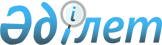 Казталов ауданы әкімдігінің 2022 жылғы 12 желтоқсандағы № 288 "2023 жылға Казталов ауданы бойынша мүгедектігі бар адамдар үшін жұмыс орындарына квота белгілеу туралы" қаулысының күші жойылды деп тану туралыБатыс Қазақстан облысы Казталов ауданы әкімдігінің 2023 жылғы 28 тамыздағы № 196 қаулысы
      Қазақстан Республикасының Әлеуметтік Кодекстің 19-бабына, Қазақстан Республикасының 2001 жылғы 23 қаңтардағы "Қазақстан Республикасындағы жергілікті мемлекеттік басқару және өзін-өзі басқару туралы" Заңының-31 бабына, Қазақстан Республикасының 2016 жылғы 6 сәуірдегі "Құқықтық актілер туралы" Заңының -27 бабына сәйкес аудан әкімдігі ҚАУЛЫ ЕТЕДІ:
      1. Казталов ауданы әкімдігінің 2022 жылғы 12 желтоқсандағы №288 "2023 жылға Казталов ауданы бойынша мүгедектігі бар адамдар үшін жұмыс орындарына квота белгілеу туралы" қаулысының күші жойылды деп танылсын.
      2. Осы қаулы оның алғашқы ресми жарияланған күнінен бастап қолданысқа енгізіледі.
					© 2012. Қазақстан Республикасы Әділет министрлігінің «Қазақстан Республикасының Заңнама және құқықтық ақпарат институты» ШЖҚ РМК
				
      Аудан әкімі

А. Саркулов
